PERMISSION CERTIFICATION AND TERMS OF PARTICIPATIONMy son/daughter has permission to participate in the sports programs conducted by the Upper Dublin Junior Athletic Association (the “Association”). I/We also certify that my son/daughter is physically fit to participate in the sports program maintained by the Association.  I/We further agree to provide a certified birth certificate upon request.MEDICAL AUTHORITY AND HEALTH INSURANCE INFORMATIONIn case of medical emergency, and where I/We cannot be reached in advance, I/We hereby give permission to the physicians selected by the officers, directors, manager, coaches, and/or agents of the Upper Dublin Junior Athletic Association to secure proper medical treatment for my child as named above.  I also certify that m child is covered under the following health insurance coverage.RELEASE AND INDEMNIFICATION AGREEMENTI/We agree that the Upper Dublin Junior Athletic Association, its officers, directors, manager and coaches, and agents, collectively called “Releasees”, will not be responsible for any personal injuries suffered by my/our child in programs conducted by the Association, including transportation to and from activities, and I/We hereby release and discharge Releasees from any claim or cause of action relating to such injury.  I/We being the parent(s) or guardian(s) of the above-named minor, approve this Release, waive any rights in the premises, and agree to fully indemnify and hold harmless Releasees from and against any loss. Liability, damage, costs and expense, which Releasees may incur or sustain relating to any personal injuries suffered by the above named Minor in the sports.Signature of Parent or Guardian:_________________________________ Date:_______________ Initial Registrar: ____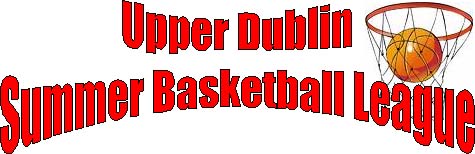 Upper Dublin Junior Athletic Association                            1832 Saxon Lane                            Maple Glen, PA 19002                            Attn: Chad Polin                       Cpolin1@comcast.net                            www.udjaa.comReturn forms to your head coachHead coaches – please submit all your player forms togetherAddress, Town, ZipTWP:Father’s Name:Telephone (Home)E-Mail:Telephone (Cell)Mother’s Name:Telephone (Home)Email:Telephone(Cell)INSURANCE COMPANY:GROUP #